Дистанционное заседаниеродительского клуба «Ладушкины Ладошки»«Развитие мелкой моторики и речедвигательной активности»                          Подвижная игра «Зайка серенький сидит»Обучающие: учить детей слушать текст игры, сопровождать его соответствующими движениями.Развивающие:- развитие потребности в двигательный деятельности.- способствовать накоплению двигательного опыта.- формирование потребности активно участвовать в совместных подвижных играх и упражнениях.Воспитывающие: воспитание смелости, интереса к подвижным играм.Дети стоят в кругу и вместе с педагогом произносят стихи, совершая движения, иллюстрирующие текст.Зайка серенький сидит,Он ушами шевелит.Вот так, вот такУшами шевелит (от слов «Вот так» и до конца четверостишья дети шевелят кистями рук, подняв их к голове).Зайке холодно сидеть,Надо лапочки погретьХлоп, хлоп, хлоп, хлопНадо лапочки погретьЗайке холодно стоять,Надо зайке поскакать,Скок-скок, скок-скок,Надо зайке поскакать.Кто-то зайку испугал,Зайка прыг и убежал.(педагог  хлопает в ладоши и дети разбегаются по своим «домам»)                              Речевая, ритмическая игра «Мишка косолапый».Задачи: развитие чувства ритма, координации речи и движения, воспитание просодии речи,развитие общей и мелкой моторики, развитие мимики, развитие воображения,развитие слухового и зрительного внимания, развитие речевого дыхания.Мишка косолапый по лесу идет(Дети, переступая с ноги на ногу, проговаривают стихотворение)Топ — топ — топ — топ.(Проговаривают и одновременно топают ногами — в среднем темпе, ровными долями)Шишки собирает, в сумочку кладет.(Поднять руки вверх - «шишки растут высоко», опустить руки вниз -«сумочка стоит на земле»)Щелк — щелк — щелк — щелк.(Проговаривают и одновременно щелкают пальцами — в среднем темпе, ровными долями)Вдруг упала шишка, прямо мишке в лоб(Поднять плечи — удивиться, ук. палец правой руки приставить ко лбу)Бом — бом — бом — бом.(Проговаривают и ладошками постукивают по грудной косточке)Мишка рассердился и ногою топ.(Дети ставят собранные в кулачки кисти на пояс, проговаривают стихотворение и, на слово «Топ», топают правой ногой)Топ — топ — топ — топ.(Проговаривают стихотворение и одновременно топают ногами — в среднем темпе, ровными долями)Дидактическая игра «Собери бусы»Цель:Развивать у детей образное восприятие, способствовать умениям детей нанизывать бусы в определенной последовательности (желтый, желтый. красный). Развивать мелкую моторику рук.Правила игры:На карточках изображены бусы, детям дается образец.Педагог:Ребята посмотрите на карточке изображена кукла с бусами но она затрудняется собрать бусы для своих друзей, давайте поможем кукле?Дети по образцу заполняют пустые кружочки.Работа с резинкойОборудование: резинка, коробка1. Между указательным и средним пальцами натянуть тонкую канцелярскую резинку. Перебирать эту резинку (как струны гитары) указательным и средним пальцами другой руки. Снимать резинку попеременно пальцами правой и левой руки (указательным, средним и т.д.).2. «Гусли». На картонную коробку с отверстиями в крышке натягиваются тонкие резинки. Ребёнок, перебирая пальцами, играет на «гуслях»Игры со шнуркамиРазместить на столе верёвочку, шнурок зигзагом и предложить ребёнку:перепрыгнуть каждым пальчиком через изгибы «ручейка»;«прошагать» по лесенке из шнурка;«Плетение» из шнурка узора: кончик шнурка обмотать вокруг мизинца, затем обводить снизу под безымянным, сверху - на средний, снизу - на указательный, сверху - на большой, и обратно - в противоположной последовательности.Различные шнуровки.Распутать узелки, «случайно» завязавшиеся на шнурке (не сильно затянутые). Можно устроить соревнование «Кто быстрей развяжет узелок».Дидактическая игра «Веселая шнуровка»Цель: воспитывать у детей способность контролировать свои достижения (уровень развития крупной и мелкой моторики, инициативность и самостоятельность в разных видах деятельности, способность к волевым усилиям.Задачи:Образовательные:-повышать уровень развития ребёнка;-усиливать желание ребенка узнавать что-то новое и работать самостоятельно;-учить анализировать, сравнивать, обобщать;-закреплять знания о цветовой гамме.Развивающие:-развивать все познавательные функции (восприятие, внимание, память, мышление, речь);-развивать моторику посредством развития тактильной чувствительности как основы «ручного интеллекта».Воспитывающие:-воспитывать усидчивость, самостоятельность.-воспитывать в процессе общения инициативность, сотрудничество.Ход игры.Ведущий (взрослый) предлагает детям «пришить» к одежде недостающие детали (платье, рубашка, брюки и т. д.).Вариант игры:1 вариант: игра проводится в присутствии взрослого;2 вариант: игра проводится детьми самостоятельно.                                                        «Веселые прищепки»Цель: - Развивать мелкую моторику рук и пальцев. (учить правильно открывать прищепку, прикреплять к шаблону, соглаованность движения рук, развивать тактильные ощущения). Обогащать сенсорно - моторный опыт детей.Задачи: - Формировать и закреплять представления детей о цвете (красный, желтый, синий, зеленый), форме, размеру.Развивать зрительное восприятие, умение манипулировать с разными предметами.Развивать мышление, воображение. память, внимание, речь.Ход игры:Взрослый придумывает сказку, а дети присоединяют прищепки к тем шаблонам, про которых идет речь. Понемногу они и сами начинают придумывать сюжеты.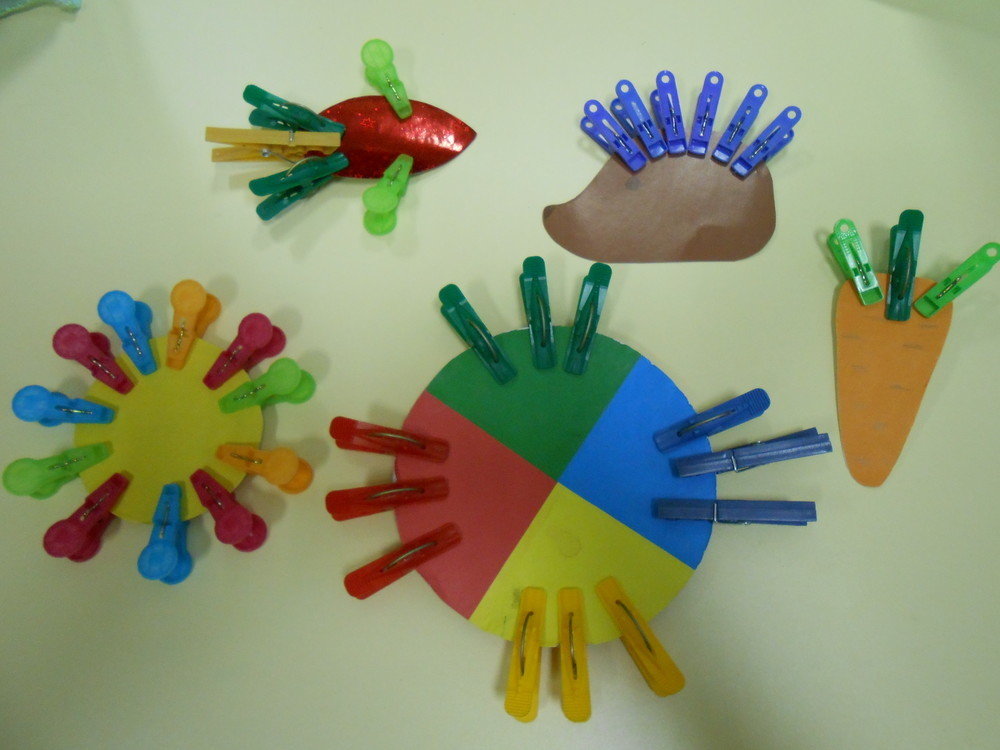 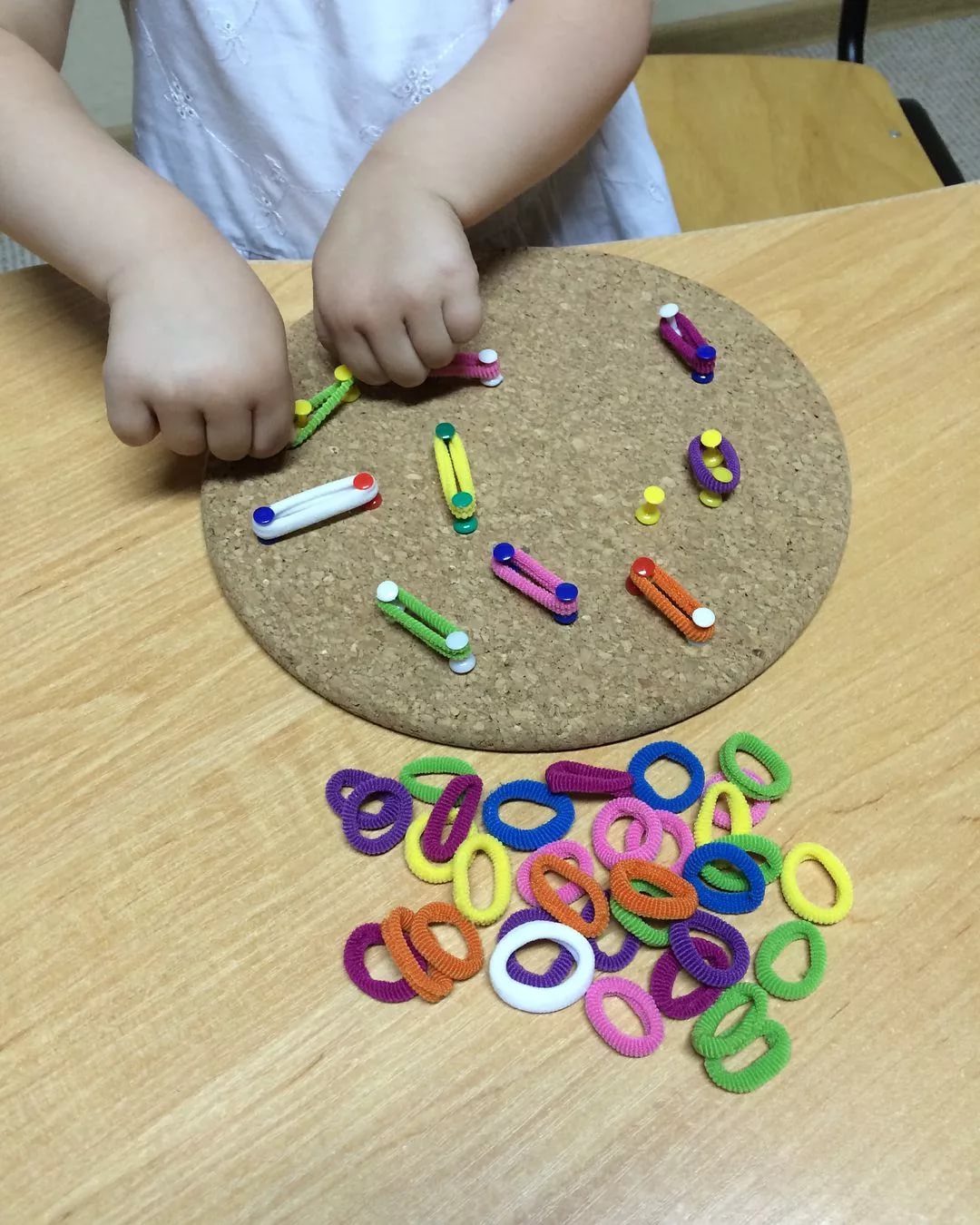 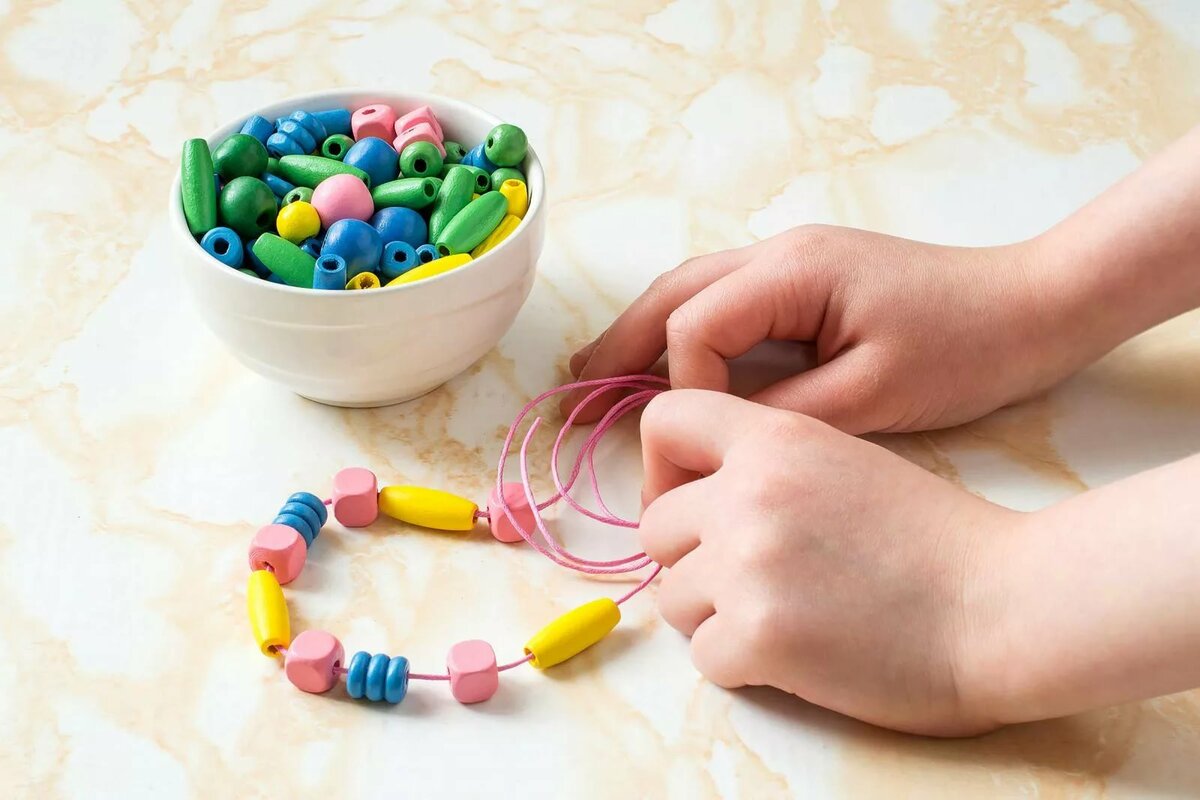 